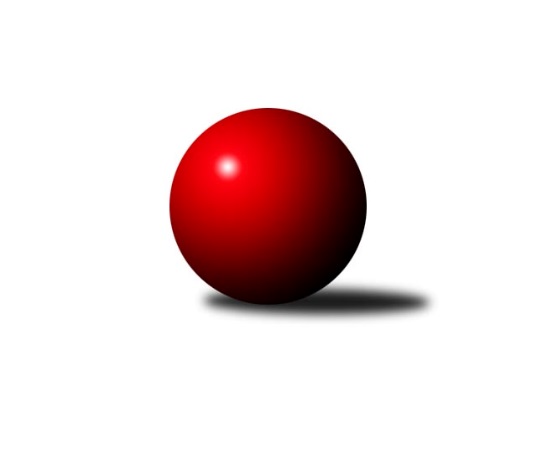 Č.17Ročník 2021/2022	13.5.2024 Mistrovství Prahy 2 2021/2022Statistika 17. kolaTabulka družstev:		družstvo	záp	výh	rem	proh	skore	sety	průměr	body	plné	dorážka	chyby	1.	SK Žižkov C	16	12	1	3	87.5 : 40.5 	(122.0 : 70.0)	2461	25	1714	747	45.2	2.	TJ Kobylisy C	15	9	1	5	70.0 : 50.0 	(100.0 : 80.0)	2413	19	1711	702	55.1	3.	TJ Kobylisy B	16	9	1	6	72.0 : 56.0 	(105.5 : 86.5)	2384	19	1683	700	55.5	4.	KK Slavoj D	16	9	1	6	70.0 : 58.0 	(103.0 : 89.0)	2434	19	1710	724	46.6	5.	TJ Rudná C	15	9	0	6	67.0 : 53.0 	(92.0 : 88.0)	2397	18	1691	707	57.6	6.	AC Sparta B	16	9	0	7	67.0 : 61.0 	(98.0 : 94.0)	2365	18	1672	693	52.8	7.	TJ Vršovice B	16	8	0	8	67.0 : 61.0 	(106.0 : 86.0)	2361	16	1665	697	54.5	8.	KK Konstruktiva D	16	7	1	8	53.5 : 74.5 	(79.5 : 112.5)	2345	15	1683	662	60.8	9.	SK Uhelné sklady C	15	7	0	8	58.5 : 61.5 	(89.0 : 91.0)	2326	14	1654	672	59.2	10.	SK Meteor D	15	7	0	8	56.0 : 64.0 	(85.0 : 95.0)	2357	14	1681	676	55.7	11.	SK Uhelné sklady D	16	5	0	11	54.5 : 73.5 	(85.5 : 106.5)	2282	10	1639	642	58.3	12.	KK Slavia B	14	3	2	9	42.5 : 69.5 	(73.0 : 95.0)	2219	8	1570	649	59.6	13.	KK Slavia C	16	3	1	12	42.5 : 85.5 	(73.5 : 118.5)	2312	7	1644	668	55.8Tabulka doma:		družstvo	záp	výh	rem	proh	skore	sety	průměr	body	maximum	minimum	1.	TJ Vršovice B	9	8	0	1	51.5 : 20.5 	(74.0 : 34.0)	2394	16	2486	2266	2.	SK Žižkov C	8	7	1	0	50.5 : 13.5 	(68.0 : 28.0)	2664	15	2751	2531	3.	TJ Kobylisy B	9	7	1	1	51.0 : 21.0 	(70.5 : 37.5)	2338	15	2457	2238	4.	TJ Rudná C	8	7	0	1	47.0 : 17.0 	(58.0 : 38.0)	2444	14	2535	2291	5.	KK Konstruktiva D	8	6	1	1	39.0 : 25.0 	(53.5 : 42.5)	2504	13	2561	2442	6.	SK Uhelné sklady C	7	6	0	1	40.0 : 16.0 	(52.0 : 32.0)	2384	12	2437	2348	7.	SK Meteor D	7	6	0	1	36.0 : 20.0 	(46.0 : 38.0)	2473	12	2552	2416	8.	KK Slavoj D	8	6	0	2	41.0 : 23.0 	(56.5 : 39.5)	2584	12	2702	2509	9.	TJ Kobylisy C	6	5	0	1	32.0 : 16.0 	(42.5 : 29.5)	2310	10	2349	2268	10.	AC Sparta B	8	5	0	3	35.0 : 29.0 	(49.0 : 47.0)	2527	10	2659	2413	11.	SK Uhelné sklady D	8	4	0	4	36.5 : 27.5 	(53.0 : 43.0)	2311	8	2378	2250	12.	KK Slavia B	8	3	1	4	28.0 : 36.0 	(47.0 : 49.0)	2141	7	2379	1786	13.	KK Slavia C	7	3	0	4	22.0 : 34.0 	(37.0 : 47.0)	2299	6	2384	2220Tabulka venku:		družstvo	záp	výh	rem	proh	skore	sety	průměr	body	maximum	minimum	1.	SK Žižkov C	8	5	0	3	37.0 : 27.0 	(54.0 : 42.0)	2436	10	2623	2295	2.	TJ Kobylisy C	9	4	1	4	38.0 : 34.0 	(57.5 : 50.5)	2416	9	2587	2266	3.	AC Sparta B	8	4	0	4	32.0 : 32.0 	(49.0 : 47.0)	2349	8	2419	2278	4.	KK Slavoj D	8	3	1	4	29.0 : 35.0 	(46.5 : 49.5)	2409	7	2589	2309	5.	TJ Kobylisy B	7	2	0	5	21.0 : 35.0 	(35.0 : 49.0)	2390	4	2488	2169	6.	TJ Rudná C	7	2	0	5	20.0 : 36.0 	(34.0 : 50.0)	2389	4	2556	2136	7.	SK Meteor D	8	1	0	7	20.0 : 44.0 	(39.0 : 57.0)	2340	2	2520	2211	8.	SK Uhelné sklady C	8	1	0	7	18.5 : 45.5 	(37.0 : 59.0)	2317	2	2476	2020	9.	SK Uhelné sklady D	8	1	0	7	18.0 : 46.0 	(32.5 : 63.5)	2272	2	2403	2020	10.	KK Konstruktiva D	8	1	0	7	14.5 : 49.5 	(26.0 : 70.0)	2349	2	2538	2158	11.	KK Slavia B	6	0	1	5	14.5 : 33.5 	(26.0 : 46.0)	2232	1	2368	1961	12.	KK Slavia C	9	0	1	8	20.5 : 51.5 	(36.5 : 71.5)	2314	1	2436	2213	13.	TJ Vršovice B	7	0	0	7	15.5 : 40.5 	(32.0 : 52.0)	2356	0	2453	2145Tabulka podzimní části:		družstvo	záp	výh	rem	proh	skore	sety	průměr	body	doma	venku	1.	SK Žižkov C	12	10	1	1	70.5 : 25.5 	(94.0 : 50.0)	2498	21 	5 	1 	0 	5 	0 	1	2.	KK Slavoj D	12	8	0	4	57.0 : 39.0 	(82.0 : 62.0)	2419	16 	5 	0 	1 	3 	0 	3	3.	TJ Kobylisy C	12	7	1	4	57.0 : 39.0 	(80.5 : 63.5)	2389	15 	4 	0 	1 	3 	1 	3	4.	TJ Rudná C	12	7	0	5	54.0 : 42.0 	(78.0 : 66.0)	2392	14 	5 	0 	1 	2 	0 	4	5.	SK Uhelné sklady C	12	7	0	5	51.5 : 44.5 	(71.5 : 72.5)	2294	14 	6 	0 	1 	1 	0 	4	6.	AC Sparta B	12	7	0	5	48.0 : 48.0 	(71.0 : 73.0)	2360	14 	3 	0 	3 	4 	0 	2	7.	TJ Kobylisy B	12	6	1	5	52.0 : 44.0 	(77.5 : 66.5)	2402	13 	5 	1 	1 	1 	0 	4	8.	KK Konstruktiva D	12	6	0	6	42.5 : 53.5 	(62.5 : 81.5)	2389	12 	5 	0 	1 	1 	0 	5	9.	TJ Vršovice B	12	5	0	7	48.0 : 48.0 	(75.0 : 69.0)	2369	10 	5 	0 	1 	0 	0 	6	10.	SK Meteor D	12	5	0	7	41.0 : 55.0 	(66.0 : 78.0)	2347	10 	5 	0 	1 	0 	0 	6	11.	SK Uhelné sklady D	12	3	0	9	38.5 : 57.5 	(62.5 : 81.5)	2261	6 	2 	0 	3 	1 	0 	6	12.	KK Slavia B	12	2	2	8	33.5 : 62.5 	(61.5 : 82.5)	2188	6 	2 	1 	4 	0 	1 	4	13.	KK Slavia C	12	2	1	9	30.5 : 65.5 	(54.0 : 90.0)	2297	5 	2 	0 	3 	0 	1 	6Tabulka jarní části:		družstvo	záp	výh	rem	proh	skore	sety	průměr	body	doma	venku	1.	TJ Kobylisy B	4	3	0	1	20.0 : 12.0 	(28.0 : 20.0)	2344	6 	2 	0 	0 	1 	0 	1 	2.	TJ Vršovice B	4	3	0	1	19.0 : 13.0 	(31.0 : 17.0)	2374	6 	3 	0 	0 	0 	0 	1 	3.	SK Meteor D	3	2	0	1	15.0 : 9.0 	(19.0 : 17.0)	2415	4 	1 	0 	0 	1 	0 	1 	4.	TJ Kobylisy C	3	2	0	1	13.0 : 11.0 	(19.5 : 16.5)	2423	4 	1 	0 	0 	1 	0 	1 	5.	TJ Rudná C	3	2	0	1	13.0 : 11.0 	(14.0 : 22.0)	2407	4 	2 	0 	0 	0 	0 	1 	6.	AC Sparta B	4	2	0	2	19.0 : 13.0 	(27.0 : 21.0)	2454	4 	2 	0 	0 	0 	0 	2 	7.	SK Žižkov C	4	2	0	2	17.0 : 15.0 	(28.0 : 20.0)	2456	4 	2 	0 	0 	0 	0 	2 	8.	SK Uhelné sklady D	4	2	0	2	16.0 : 16.0 	(23.0 : 25.0)	2355	4 	2 	0 	1 	0 	0 	1 	9.	KK Slavoj D	4	1	1	2	13.0 : 19.0 	(21.0 : 27.0)	2526	3 	1 	0 	1 	0 	1 	1 	10.	KK Konstruktiva D	4	1	1	2	11.0 : 21.0 	(17.0 : 31.0)	2317	3 	1 	1 	0 	0 	0 	2 	11.	KK Slavia B	2	1	0	1	9.0 : 7.0 	(11.5 : 12.5)	2374	2 	1 	0 	0 	0 	0 	1 	12.	KK Slavia C	4	1	0	3	12.0 : 20.0 	(19.5 : 28.5)	2384	2 	1 	0 	1 	0 	0 	2 	13.	SK Uhelné sklady C	3	0	0	3	7.0 : 17.0 	(17.5 : 18.5)	2326	0 	0 	0 	0 	0 	0 	3 Zisk bodů pro družstvo:		jméno hráče	družstvo	body	zápasy	v %	dílčí body	sety	v %	1.	Roman Hrdlička 	KK Slavoj D 	13	/	16	(81%)	24.5	/	32	(77%)	2.	Pavel Váňa 	SK Žižkov C 	13	/	16	(81%)	24	/	32	(75%)	3.	Vladislav Škrabal 	SK Žižkov C 	12	/	13	(92%)	19	/	26	(73%)	4.	Vojtěch Vojtíšek 	TJ Kobylisy B 	12	/	16	(75%)	24	/	32	(75%)	5.	Miloslav Dušek 	SK Uhelné sklady C 	11.5	/	13	(88%)	21	/	26	(81%)	6.	Hana Křemenová 	SK Žižkov C 	11	/	13	(85%)	22	/	26	(85%)	7.	Miroslav Viktorin 	AC Sparta B 	11	/	14	(79%)	17	/	28	(61%)	8.	Kateřina Holanová 	KK Slavoj D 	11	/	15	(73%)	20	/	30	(67%)	9.	Jiří Bendl 	SK Uhelné sklady C 	11	/	15	(73%)	16.5	/	30	(55%)	10.	Zdeněk Šrot 	TJ Kobylisy C 	11	/	15	(73%)	16	/	30	(53%)	11.	Jiří Sládek 	KK Slavia C 	11	/	16	(69%)	23	/	32	(72%)	12.	Karel Wolf 	TJ Vršovice B 	10.5	/	14	(75%)	17	/	28	(61%)	13.	Tomáš Pokorný 	SK Žižkov C 	10	/	13	(77%)	21	/	26	(81%)	14.	Michal Kocan 	KK Slavia B 	10	/	13	(77%)	18.5	/	26	(71%)	15.	Pavel Moravec 	TJ Kobylisy C 	10	/	13	(77%)	18	/	26	(69%)	16.	Vladimír Strnad 	TJ Vršovice B 	10	/	14	(71%)	20	/	28	(71%)	17.	Václav Císař 	TJ Kobylisy B 	10	/	14	(71%)	19	/	28	(68%)	18.	Josef Hladík 	TJ Vršovice B 	10	/	14	(71%)	19	/	28	(68%)	19.	Jaroslav Pleticha ml.	KK Konstruktiva D 	10	/	14	(71%)	16	/	28	(57%)	20.	Dana Školová 	SK Uhelné sklady C 	10	/	15	(67%)	21	/	30	(70%)	21.	Jana Dušková 	SK Uhelné sklady D 	10	/	15	(67%)	19	/	30	(63%)	22.	Milan Mareš 	KK Slavia B 	9	/	14	(64%)	18	/	28	(64%)	23.	Hana Zdražilová 	KK Slavoj D 	9	/	15	(60%)	17	/	30	(57%)	24.	Jiří Kuděj 	SK Uhelné sklady D 	9	/	16	(56%)	13	/	32	(41%)	25.	Richard Sekerák 	SK Meteor D 	8	/	13	(62%)	17	/	26	(65%)	26.	Irena Prokůpková 	TJ Rudná C 	8	/	13	(62%)	14.5	/	26	(56%)	27.	Miroslav Šostý 	SK Meteor D 	8	/	13	(62%)	13	/	26	(50%)	28.	Marek Dvořák 	TJ Rudná C 	8	/	13	(62%)	12.5	/	26	(48%)	29.	Tomáš Kazimour 	SK Žižkov C 	8	/	14	(57%)	16	/	28	(57%)	30.	Michal Kliment 	TJ Kobylisy B 	8	/	14	(57%)	15	/	28	(54%)	31.	Jan Vácha 	AC Sparta B 	8	/	14	(57%)	15	/	28	(54%)	32.	Josef Kocan 	KK Slavia B 	7	/	11	(64%)	14.5	/	22	(66%)	33.	Zdeněk Boháč 	SK Meteor D 	7	/	11	(64%)	13	/	22	(59%)	34.	Jan Klégr 	TJ Rudná C 	7	/	11	(64%)	10	/	22	(45%)	35.	Petr Moravec 	TJ Kobylisy C 	7	/	12	(58%)	13.5	/	24	(56%)	36.	Václav Papež 	TJ Vršovice B 	7	/	13	(54%)	14	/	26	(54%)	37.	Josef Mach 	TJ Kobylisy C 	7	/	13	(54%)	13.5	/	26	(52%)	38.	Jarmila Zimáková 	TJ Rudná C 	7	/	14	(50%)	17	/	28	(61%)	39.	Štěpán Fatka 	TJ Rudná C 	7	/	14	(50%)	15	/	28	(54%)	40.	Eva Kozáková 	SK Uhelné sklady C 	7	/	14	(50%)	13	/	28	(46%)	41.	Marián Kováč 	TJ Kobylisy B 	7	/	15	(47%)	15.5	/	30	(52%)	42.	Kamila Svobodová 	AC Sparta B 	7	/	15	(47%)	14	/	30	(47%)	43.	Vladimír Dvořák 	SK Meteor D 	7	/	15	(47%)	13.5	/	30	(45%)	44.	Zdeněk Cepl 	AC Sparta B 	7	/	16	(44%)	14	/	32	(44%)	45.	Jindra Kafková 	SK Uhelné sklady D 	6.5	/	11	(59%)	13	/	22	(59%)	46.	Jiří Čihák 	KK Konstruktiva D 	6	/	9	(67%)	11	/	18	(61%)	47.	Anna Novotná 	TJ Rudná C 	6	/	10	(60%)	12	/	20	(60%)	48.	Robert Kratochvíl 	TJ Kobylisy C 	6	/	10	(60%)	11	/	20	(55%)	49.	Jiří Neumajer 	AC Sparta B 	6	/	12	(50%)	12	/	24	(50%)	50.	Šarlota Smutná 	KK Konstruktiva D 	6	/	14	(43%)	13	/	28	(46%)	51.	Karel Balliš 	KK Slavoj D 	6	/	14	(43%)	11	/	28	(39%)	52.	Karel Erben 	TJ Kobylisy B 	6	/	15	(40%)	15	/	30	(50%)	53.	Michal Matyska 	TJ Kobylisy C 	6	/	15	(40%)	15	/	30	(50%)	54.	Milan Mareš st.	KK Slavia B 	5.5	/	14	(39%)	11.5	/	28	(41%)	55.	Markéta Březinová 	TJ Kobylisy B 	5	/	8	(63%)	8	/	16	(50%)	56.	Jan Pozner 	SK Meteor D 	5	/	10	(50%)	10	/	20	(50%)	57.	Tomáš Rybka 	KK Slavia C 	5	/	11	(45%)	9.5	/	22	(43%)	58.	Stanislava Sábová 	SK Uhelné sklady D 	5	/	12	(42%)	11	/	24	(46%)	59.	Blanka Koubová 	KK Slavoj D 	5	/	13	(38%)	11.5	/	26	(44%)	60.	Tomáš Herman 	SK Žižkov C 	5	/	14	(36%)	13	/	28	(46%)	61.	Lidmila Fořtová 	KK Slavia C 	5	/	15	(33%)	12	/	30	(40%)	62.	Tomáš Eštók 	KK Konstruktiva D 	4.5	/	12	(38%)	10	/	24	(42%)	63.	Hana Poláčková 	TJ Rudná C 	4	/	8	(50%)	9	/	16	(56%)	64.	Luboš Polák 	TJ Vršovice B 	4	/	10	(40%)	12	/	20	(60%)	65.	Nikola Zuzánková 	KK Slavia C 	4	/	10	(40%)	7	/	20	(35%)	66.	Jan Nowak 	TJ Kobylisy C 	4	/	11	(36%)	11	/	22	(50%)	67.	Olga Brožová 	SK Uhelné sklady C 	4	/	11	(36%)	10	/	22	(45%)	68.	Daniela Daňková 	SK Uhelné sklady D 	4	/	13	(31%)	10	/	26	(38%)	69.	Jan Váňa 	KK Konstruktiva D 	4	/	15	(27%)	7.5	/	30	(25%)	70.	Jaroslav Havránek 	TJ Vršovice B 	3.5	/	11	(32%)	8	/	22	(36%)	71.	Jan Červenka 	AC Sparta B 	3	/	4	(75%)	5	/	8	(63%)	72.	Jana Cermanová 	TJ Kobylisy B 	3	/	4	(75%)	5	/	8	(63%)	73.	Přemysl Jonák 	KK Slavia C 	3	/	6	(50%)	6	/	12	(50%)	74.	Jitka Kudějová 	SK Uhelné sklady D 	3	/	6	(50%)	5	/	12	(42%)	75.	Michael Šepič 	SK Meteor D 	3	/	6	(50%)	4.5	/	12	(38%)	76.	Jan Kryda 	KK Slavia B 	3	/	8	(38%)	7	/	16	(44%)	77.	Markéta Baťková 	KK Slavoj D 	3	/	9	(33%)	9	/	18	(50%)	78.	Karel Svitavský 	TJ Vršovice B 	3	/	9	(33%)	7	/	18	(39%)	79.	Vlasta Nováková 	SK Uhelné sklady D 	3	/	10	(30%)	5	/	20	(25%)	80.	Michal Vorlíček 	KK Slavia C 	3	/	11	(27%)	6	/	22	(27%)	81.	Vít Fikejzl 	AC Sparta B 	3	/	13	(23%)	12	/	26	(46%)	82.	Magdaléna Jakešová 	KK Konstruktiva D 	3	/	15	(20%)	10	/	30	(33%)	83.	Zdenka Cachová 	KK Konstruktiva D 	2.5	/	11	(23%)	9	/	22	(41%)	84.	Pavel Pavlíček 	AC Sparta B 	2	/	3	(67%)	4	/	6	(67%)	85.	Jaroslav Klíma 	SK Uhelné sklady D 	2	/	3	(67%)	2	/	6	(33%)	86.	Jan Šipl 	KK Slavoj D 	2	/	4	(50%)	3	/	8	(38%)	87.	Jiří Lankaš 	AC Sparta B 	2	/	5	(40%)	5	/	10	(50%)	88.	Vladimír Jahelka 	KK Slavoj D 	2	/	5	(40%)	4	/	10	(40%)	89.	Barbora Slunečková 	TJ Rudná C 	2	/	5	(40%)	2	/	10	(20%)	90.	Petr Štich 	SK Uhelné sklady D 	2	/	10	(20%)	7.5	/	20	(38%)	91.	Jiří Kryda st.	KK Slavia B 	2	/	11	(18%)	3.5	/	22	(16%)	92.	Bedřich Bernátek 	SK Meteor D 	2	/	15	(13%)	8	/	30	(27%)	93.	Petr Opatovský 	SK Žižkov C 	1.5	/	5	(30%)	3	/	10	(30%)	94.	Ivo Vávra 	TJ Vršovice B 	1	/	1	(100%)	2	/	2	(100%)	95.	Zuzana Edlmannová 	SK Meteor D 	1	/	1	(100%)	2	/	2	(100%)	96.	Anna Nowaková 	TJ Kobylisy C 	1	/	1	(100%)	2	/	2	(100%)	97.	Jakub Wrzecionko 	KK Konstruktiva D 	1	/	1	(100%)	1	/	2	(50%)	98.	Petr Beneda 	KK Slavoj D 	1	/	2	(50%)	2	/	4	(50%)	99.	Karel Němeček 	TJ Vršovice B 	1	/	2	(50%)	2	/	4	(50%)	100.	Jaroslav Pýcha 	SK Žižkov C 	1	/	3	(33%)	3	/	6	(50%)	101.	Jaroslav Bělohlávek 	TJ Vršovice B 	1	/	3	(33%)	2	/	6	(33%)	102.	Jaroslav Krčma 	TJ Kobylisy B 	1	/	5	(20%)	3	/	10	(30%)	103.	Karel Myšák 	KK Slavia C 	1	/	5	(20%)	2.5	/	10	(25%)	104.	Michal Fořt 	KK Slavia C 	1	/	6	(17%)	2.5	/	12	(21%)	105.	Miloš Endrle 	SK Uhelné sklady C 	1	/	11	(9%)	5.5	/	22	(25%)	106.	Jan Rabenseifner 	KK Slavia C 	1	/	11	(9%)	4	/	22	(18%)	107.	Karel Bernat 	KK Slavia C 	0.5	/	3	(17%)	1	/	6	(17%)	108.	Miroslav Klabík 	TJ Vršovice B 	0	/	1	(0%)	1	/	2	(50%)	109.	Jiří Bílka 	TJ Kobylisy B 	0	/	1	(0%)	1	/	2	(50%)	110.	Bohumil Fojt 	SK Meteor D 	0	/	1	(0%)	1	/	2	(50%)	111.	Daniel Kulhánek 	KK Slavoj D 	0	/	1	(0%)	0	/	2	(0%)	112.	Dominik Kocman 	TJ Rudná C 	0	/	1	(0%)	0	/	2	(0%)	113.	Zdeněk Mora 	TJ Rudná C 	0	/	1	(0%)	0	/	2	(0%)	114.	Jaromír Deák 	TJ Kobylisy B 	0	/	1	(0%)	0	/	2	(0%)	115.	 	 	0	/	1	(0%)	0	/	2	(0%)	116.	Miroslava Martincová 	SK Meteor D 	0	/	1	(0%)	0	/	2	(0%)	117.	Miroslava Kmentová 	TJ Kobylisy B 	0	/	1	(0%)	0	/	2	(0%)	118.	Petra Grulichová 	SK Meteor D 	0	/	2	(0%)	1	/	4	(25%)	119.	Bohumír Musil 	KK Konstruktiva D 	0	/	2	(0%)	1	/	4	(25%)	120.	Jiří Váňa 	SK Žižkov C 	0	/	2	(0%)	0	/	4	(0%)	121.	Zbyněk Lébl 	KK Konstruktiva D 	0	/	2	(0%)	0	/	4	(0%)	122.	Josef Císař 	TJ Kobylisy B 	0	/	2	(0%)	0	/	4	(0%)	123.	Tomáš Novák 	SK Uhelné sklady C 	0	/	2	(0%)	0	/	4	(0%)	124.	Kristýna Juráková 	KK Slavia C 	0	/	2	(0%)	0	/	4	(0%)	125.	Michal Truksa 	SK Žižkov C 	0	/	3	(0%)	1	/	6	(17%)	126.	Jiří Budil 	SK Uhelné sklady C 	0	/	8	(0%)	2	/	16	(13%)	127.	Jiří Kryda ml.	KK Slavia B 	0	/	9	(0%)	0	/	18	(0%)Průměry na kuželnách:		kuželna	průměr	plné	dorážka	chyby	výkon na hráče	1.	SK Žižkov Praha, 1-4	2639	1839	800	52.0	(439.9)	2.	SK Žižkov Praha, 1-2	2553	1803	750	54.5	(425.6)	3.	KK Konstruktiva Praha, 1-4	2482	1757	724	56.8	(413.7)	4.	Meteor, 1-2	2445	1722	722	49.4	(407.5)	5.	TJ Sokol Rudná, 1-2	2376	1672	703	60.9	(396.0)	6.	Vršovice, 1-2	2331	1666	665	61.8	(388.6)	7.	Zvon, 1-2	2317	1644	673	55.0	(386.3)	8.	Kobylisy, 1-2	2277	1620	656	57.8	(379.6)	9.	KK Slavia Praha, 1-2	2266	1612	654	46.5	(377.8)	10.	KK Slavia Praha, 3-4	2238	1565	672	57.5	(373.1)Nejlepší výkony na kuželnách:SK Žižkov Praha, 1-4SK Žižkov C	2751	14. kolo	Hana Křemenová 	SK Žižkov C	521	14. koloSK Žižkov C	2725	13. kolo	Vladislav Škrabal 	SK Žižkov C	506	16. koloSK Žižkov C	2696	8. kolo	Hana Křemenová 	SK Žižkov C	506	13. koloSK Žižkov C	2690	16. kolo	Hana Křemenová 	SK Žižkov C	479	11. koloSK Žižkov C	2647	6. kolo	Roman Hrdlička 	KK Slavoj D	479	16. koloSK Žižkov C	2644	2. kolo	Jiří Čihák 	KK Konstruktiva D	478	8. koloSK Žižkov C	2626	11. kolo	Tomáš Kazimour 	SK Žižkov C	478	16. koloKK Slavoj D	2589	16. kolo	Vladislav Škrabal 	SK Žižkov C	476	6. koloTJ Kobylisy C	2545	11. kolo	Hana Křemenová 	SK Žižkov C	469	6. koloSK Žižkov C	2531	4. kolo	Tomáš Pokorný 	SK Žižkov C	469	13. koloSK Žižkov Praha, 1-2KK Slavoj D	2702	9. kolo	Kateřina Holanová 	KK Slavoj D	476	9. koloKK Slavoj D	2653	10. kolo	Roman Hrdlička 	KK Slavoj D	475	9. koloKK Slavoj D	2616	12. kolo	Kateřina Holanová 	KK Slavoj D	472	3. koloTJ Kobylisy C	2587	17. kolo	Pavel Moravec 	TJ Kobylisy C	469	17. koloKK Slavoj D	2585	3. kolo	Markéta Baťková 	KK Slavoj D	466	17. koloKK Slavoj D	2567	1. kolo	Miroslav Šostý 	SK Meteor D	462	9. koloSK Žižkov C	2533	3. kolo	Roman Hrdlička 	KK Slavoj D	462	10. koloTJ Rudná C	2528	7. kolo	Kateřina Holanová 	KK Slavoj D	461	12. koloKK Slavoj D	2520	17. kolo	Kateřina Holanová 	KK Slavoj D	459	10. koloSK Meteor D	2520	9. kolo	Roman Hrdlička 	KK Slavoj D	458	3. koloKK Konstruktiva Praha, 1-4AC Sparta B	2659	11. kolo	Miroslav Viktorin 	AC Sparta B	478	5. koloSK Žižkov C	2623	5. kolo	Irena Prokůpková 	TJ Rudná C	472	9. koloAC Sparta B	2610	13. kolo	Hana Křemenová 	SK Žižkov C	472	5. koloAC Sparta B	2591	15. kolo	Zdeněk Cepl 	AC Sparta B	471	9. koloKK Konstruktiva D	2561	14. kolo	Jiří Čihák 	KK Konstruktiva D	470	7. koloKK Slavoj D	2559	11. kolo	Tomáš Eštók 	KK Konstruktiva D	468	14. koloTJ Rudná C	2556	9. kolo	Jarmila Zimáková 	TJ Rudná C	461	9. koloKK Konstruktiva D	2538	3. kolo	Jiří Čihák 	KK Konstruktiva D	461	3. koloAC Sparta B	2537	5. kolo	Miroslav Viktorin 	AC Sparta B	461	11. koloKK Konstruktiva D	2535	4. kolo	Kateřina Holanová 	KK Slavoj D	460	14. koloMeteor, 1-2SK Meteor D	2552	16. kolo	Olga Brožová 	SK Uhelné sklady C	463	16. koloSK Meteor D	2524	4. kolo	Miroslav Šostý 	SK Meteor D	463	8. koloSK Meteor D	2491	12. kolo	Richard Sekerák 	SK Meteor D	459	4. koloSK Uhelné sklady C	2476	16. kolo	Miroslav Šostý 	SK Meteor D	455	4. koloTJ Kobylisy C	2471	12. kolo	Josef Hladík 	TJ Vršovice B	453	2. koloSK Žižkov C	2454	10. kolo	Richard Sekerák 	SK Meteor D	448	16. koloSK Meteor D	2451	10. kolo	Jakub Wrzecionko 	KK Konstruktiva D	446	6. koloSK Meteor D	2442	2. kolo	Miroslav Šostý 	SK Meteor D	444	16. koloSK Meteor D	2438	6. kolo	Bedřich Bernátek 	SK Meteor D	439	16. koloSK Meteor D	2416	8. kolo	Josef Mach 	TJ Kobylisy C	438	12. koloTJ Sokol Rudná, 1-2TJ Rudná C	2535	12. kolo	Milan Mareš 	KK Slavia B	476	6. koloTJ Rudná C	2520	5. kolo	Jan Klégr 	TJ Rudná C	474	15. koloTJ Rudná C	2491	6. kolo	Marek Dvořák 	TJ Rudná C	473	12. koloTJ Rudná C	2477	10. kolo	Jarmila Zimáková 	TJ Rudná C	458	5. koloTJ Rudná C	2476	8. kolo	Irena Prokůpková 	TJ Rudná C	451	10. koloSK Žižkov C	2475	1. kolo	Irena Prokůpková 	TJ Rudná C	450	5. koloTJ Rudná C	2420	15. kolo	Jarmila Zimáková 	TJ Rudná C	447	8. koloTJ Kobylisy C	2414	15. kolo	Václav Císař 	TJ Kobylisy B	445	8. koloTJ Kobylisy B	2396	8. kolo	Marek Dvořák 	TJ Rudná C	444	6. koloTJ Vršovice B	2381	10. kolo	Tomáš Pokorný 	SK Žižkov C	443	1. koloVršovice, 1-2TJ Vršovice B	2486	15. kolo	Karel Wolf 	TJ Vršovice B	458	15. koloTJ Vršovice B	2484	17. kolo	Karel Wolf 	TJ Vršovice B	457	3. koloTJ Vršovice B	2424	3. kolo	Karel Wolf 	TJ Vršovice B	454	17. koloTJ Vršovice B	2423	14. kolo	Vladimír Strnad 	TJ Vršovice B	444	7. koloAC Sparta B	2395	14. kolo	Vladimír Strnad 	TJ Vršovice B	441	9. koloTJ Vršovice B	2393	11. kolo	Karel Wolf 	TJ Vršovice B	435	14. koloTJ Vršovice B	2372	5. kolo	Jiří Sládek 	KK Slavia C	434	5. koloTJ Vršovice B	2370	7. kolo	Vladimír Strnad 	TJ Vršovice B	430	17. koloSK Meteor D	2350	15. kolo	Karel Němeček 	TJ Vršovice B	427	14. koloTJ Vršovice B	2331	9. kolo	Václav Císař 	TJ Kobylisy B	426	13. koloZvon, 1-2SK Uhelné sklady C	2437	1. kolo	Miloslav Dušek 	SK Uhelné sklady C	486	4. koloSK Uhelné sklady C	2411	3. kolo	Jiří Bendl 	SK Uhelné sklady C	453	3. koloSK Uhelné sklady C	2398	10. kolo	Miloslav Dušek 	SK Uhelné sklady C	452	1. koloKK Slavoj D	2388	6. kolo	Roman Hrdlička 	KK Slavoj D	445	6. koloSK Uhelné sklady C	2384	4. kolo	Miloslav Dušek 	SK Uhelné sklady C	441	10. koloSK Uhelné sklady D	2378	11. kolo	Roman Hrdlička 	KK Slavoj D	440	13. koloSK Žižkov C	2375	7. kolo	Tomáš Pokorný 	SK Žižkov C	439	7. koloTJ Rudná C	2374	4. kolo	Hana Křemenová 	SK Žižkov C	435	7. koloSK Uhelné sklady D	2370	14. kolo	Dana Školová 	SK Uhelné sklady C	431	8. koloSK Uhelné sklady C	2358	6. kolo	Jiří Bendl 	SK Uhelné sklady C	429	6. koloKobylisy, 1-2TJ Kobylisy B	2457	12. kolo	Michal Kocan 	KK Slavia B	435	16. koloKK Slavia B	2393	16. kolo	Vojtěch Vojtíšek 	TJ Kobylisy B	431	12. koloTJ Kobylisy B	2391	17. kolo	Jiří Sládek 	KK Slavia C	431	10. koloTJ Kobylisy B	2388	15. kolo	Jiří Neumajer 	AC Sparta B	427	6. koloTJ Kobylisy C	2349	2. kolo	Václav Císař 	TJ Kobylisy B	423	12. koloTJ Kobylisy B	2342	7. kolo	Karel Erben 	TJ Kobylisy B	422	3. koloTJ Kobylisy C	2341	5. kolo	Josef Kocan 	KK Slavia B	422	16. koloTJ Kobylisy C	2340	4. kolo	Václav Císař 	TJ Kobylisy B	422	17. koloTJ Kobylisy B	2322	3. kolo	Hana Zdražilová 	KK Slavoj D	421	4. koloTJ Kobylisy C	2314	10. kolo	Michal Matyska 	TJ Kobylisy C	421	16. koloKK Slavia Praha, 1-2TJ Kobylisy B	2472	16. kolo	Vojtěch Vojtíšek 	TJ Kobylisy B	449	16. koloKK Slavia C	2384	14. kolo	Jiří Sládek 	KK Slavia C	439	13. koloSK Žižkov C	2378	9. kolo	Jana Dušková 	SK Uhelné sklady D	432	6. koloKK Slavia B	2368	14. kolo	Václav Císař 	TJ Kobylisy B	432	16. koloKK Slavia C	2360	13. kolo	Michal Kocan 	KK Slavia B	432	14. koloTJ Rudná C	2353	13. kolo	Jan Vácha 	AC Sparta B	430	4. koloAC Sparta B	2346	4. kolo	Přemysl Jonák 	KK Slavia C	428	14. koloKK Slavia C	2334	2. kolo	Karel Balliš 	KK Slavoj D	427	2. koloKK Slavoj D	2333	2. kolo	Jiří Sládek 	KK Slavia C	420	14. koloSK Uhelné sklady D	2313	6. kolo	Jiří Sládek 	KK Slavia C	419	16. koloKK Slavia Praha, 3-4KK Slavia B	2379	15. kolo	Jiří Sládek 	KK Slavia C	442	1. koloKK Slavoj D	2360	8. kolo	Milan Mareš 	KK Slavia B	438	8. koloSK Žižkov C	2352	15. kolo	Josef Kocan 	KK Slavia B	436	7. koloTJ Kobylisy C	2347	3. kolo	Josef Kocan 	KK Slavia B	425	15. koloAC Sparta B	2317	10. kolo	Michal Kocan 	KK Slavia B	425	12. koloKK Slavia B	2309	8. kolo	Tomáš Pokorný 	SK Žižkov C	423	15. koloKK Slavia C	2307	1. kolo	Josef Kocan 	KK Slavia B	422	12. koloKK Slavia B	2304	12. kolo	Vlasta Nováková 	SK Uhelné sklady D	421	12. koloKK Slavia B	2295	7. kolo	Karel Balliš 	KK Slavoj D	419	8. koloSK Uhelné sklady C	2271	5. kolo	Michal Kocan 	KK Slavia B	418	15. koloČetnost výsledků:	8.0 : 0.0	7x	7.5 : 0.5	2x	7.0 : 1.0	11x	6.5 : 1.5	1x	6.0 : 2.0	33x	5.5 : 2.5	1x	5.0 : 3.0	17x	4.5 : 3.5	1x	4.0 : 4.0	4x	3.0 : 5.0	5x	2.0 : 6.0	13x	1.0 : 7.0	7x